CURRICULUM VITAE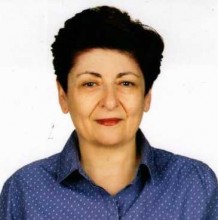 1. Name Surname: Nilüfer Voltan-Acar2. Date of Birth: 19523. Title: Professor4. Education: Doctorate5. Organization: TED University (8 month, 02.10.2017)(Duration of employment at current organization and first date assigned should be included.)6. Contact Information:Tel: 0312-585-02-92e-posta: nilufer.voltan@tedu.edu.tr7. Akademic Titles:Date of Assistant Professorship: 1986Date of Associate Professorship: 1987Date of Professorship: 19958. Administered Master’s and PhD Theses:8.1. Master’s Theses:Fidan Korkut (1986). İlkokul Öğrencilerinin Kendilerine ve Ailelerine İlişkin Bazı Değişkenlerin Denetim Odakları Üzerine Etkisi. Basılmamış Yüksek Lisans Tezi. Hacettepe Üniversitesi, Sosyal Bilimler EnstitüsüSema Yüce (1987). Grupla Psikolojik danışmanın Üniversitede Okuyan Kız ve Erkek Öğrencilerin Kendilerini Gerçekleştirme Düzeyine Etkisi. Basılmamış Yüksek Lisans Tezi. Hacettepe Üniversitesi, Sosyal Bilimler Enstitüsü Uyanık Atik (1988). Özel Orta Öğretim Öğretmenlerinin Tutumları ve Bu Tutumları Etkileyen Etmenler. Basılmamış Yüksek Lisans Tezi. Hacettepe Üniversitesi, Sosyal Bilimler Enstitüsü Halise Ferda Cengiz (1988). Lise III. Sınıf Öğrencilerinin ÖSYM I. Basamak Sınavı Öncesi ve Sonrası Kaygı Düzeylerinin Bazı Faktörler Yönünden Karşılaştırılması. Basılmamış Yüksek Lisans Tezi. Hacettepe Üniversitesi, Sosyal Bilimler EnstitüsüHakkı Engin Giderer (1990). Fen lisesi ile Ömer Seyfettin Lisesi öğrencilerinin Denetim Odağına Göre Bazı değişkenler Açısından İncelenmesi. Basılmamış Yüksek Lisans Tezi. Hacettepe Üniversitesi, Sosyal Bilimler EnstitüsüNalan Dilar (1990). ‘’Rogers Kişisel Uyum Envanter’’inin Türk Toplumuna Uyarlanması. Basılmamış Yüksek Lisans Tezi. Hacettepe Üniversitesi, Sosyal Bilimler EnstitüsüMeltem Ayverdi (1990). Erken Ergenlik Dönemi Ergenlerinin Depresyon Düzeylerini Etkileyen Bazı Dış Etmenler. Basılmamış Yüksek Lisans Tezi. Hacettepe Üniversitesi, Sosyal Bilimler EnstitüsüAdnan Murat Paçacıoğlu (1990). Meslek Lisesi Öğrencilerinin Meslek Derslerindeki Başarı Düzeylerinin Yetenek, İlgi Değer Açısından İncelenmesi. Basılmamış Yüksek Lisans Tezi. Hacettepe Üniversitesi, Sosyal Bilimler EnstitüsüAydoğan, Aykut Ceyhan (1993). Ana-Babaların Empatik Eğilim Düzeylerinin Bazı değişkenler Açısından İncelenmesi . Basılmamış Yüksek Lisans Tezi. Hacettepe Üniversitesi, Sosyal Bilimler EnstitüsüAsiye Çelik (1993) SSK Hastanesi Çocuk Psikiyatri servisine Başvuran 9-14 Yaş Arasındaki Çocukların Benlik Kavramlarının Çeşitli Değişkenler Açısından İncelenmesi. Basılmamış Yüksek Lisans Tezi Hacettepe Üniversitesi Sosyal Bilimler Enstitüsü Sevgi Zırh (1995). Eğitim Fakültesi Öğrencilerinin Benlik İmajının Çeşitli değişkenler Açısından İncelenmesi. Basılmamış Yüksek Lisans Tezi Hacettepe Üniversitesi Sosyal Bilimler Enstitüsü Aysun Ündal (1996). Kendini Ayarlama Becerisinin Holland’ın Meslek Kişilik Tiplerine Göre Çeşitli Değişkenler Açısından İncelenmesi. Basılmamış Yüksek Lisans Tezi Hacettepe Üniversitesi Sosyal Bilimler EnstitüsüSelma Çalık (1996). Psikolojik Sorunları Olan 9-14 Yaş grubundaki Çocukların Yaratıcılık Düzeylerinin Çeşitli Değişkenler Açısından İncelenmesi. Basılmamış Yüksek Lisans Tezi Hacettepe Üniversitesi Sosyal Bilimler Enstitüsü Neşe Hacısalihoğlu (1998). Ankara İli Yuva/Yetiştirme Yurtlarında Yaşayan Lise Öğrencilerinin Kendini Kabul Düzeylerinin Çeşitli Değişkenler Açısından İncelenmesi. . Basılmamış Yüksek Lisans Tezi Hacettepe Üniversitesi Sosyal Bilimler EnstitüsüŞenay Annak.( 2002). ‘’Özel Bir Okulda Öğrenim Gören Lise Son Sınıf Öğrencilerinin Kızgınlık Düzeyleri’’ nin Çeşitli Değişkenler Açısından İncelenmesi. Basılmamış Yüksek Lisans Tezi Hacettepe Üniversitesi Sosyal Bilimler Enstitüsü Ayşen Köse (2002). Psikolojik Danışma ve Rehberlik Birinci Sınıf Öğrencilerinin Cinsiyet ve Algılanan Sosyo-Ekonomik Düzey Açısından Psikolojik İhtiyaçları ve Karar Verme Stratejilerinin İncelenmesi. Basılmamış Yüksek Lisans Tezi Hacettepe Üniversitesi Sosyal Bilimler Enstitüsü Melike İncioğlu( Eroğlu) (2003). Utangaçlık Düzeyleri Farklı Lise Son Sınıf Öğrencilerinin Durumluk Mizah Tepki Düzeylerinin İncelenmesi . Basılmamış Yüksek Lisans Tezi Hacettepe Üniversitesi Sosyal Bilimler Enstitüsü.Nafi Ayköse (2006). Bir Özel Okulda Okuyan İlköğretim II: Kademe Öğrencilerinin Öğrenilmiş Çaresizlik Düzeylerinin Çeşitli Değişkenler Açısından İncelenmesi. Basılmamış Yüksek Lisans Tezi Hacettepe Üniversitesi Sosyal Bilimler Enstitüsü. Figen Ürgüplü Şıramanlı (2006). Etkili öğretmenlik eğitiminin Öğretmenlerin İletişim Becerilerine Etkisi. Basılmamış Yüksek Lisans Tezi Hacettepe Üniversitesi Sosyal Bilimler EnstitüsüBanu Tuncer (2006).Kaygı Düzeyleri Farklı Üniversite Hazırlık Sınıfı Öğrencilerinin Mükemmeliyetçilik Özelliklerinin İncelenmesi. Yayınlanmamış Yüksek Lisans tezi.hacettepe Üniversitesi Sosyal Bilimler EnstitüsüGamze Ülker Tümlü (2012). Psikolojik Dayanıklılık Düzeyleri Farklı Üniversite Öğrencilerinin Temas Engellerinin İncelenmesi. Yayınlanmamış Yüksek Lisans Tezi. Hacettepe Üniversitesi Sosyal Bilimler EnstitüsüYeşim Demirel (2013).Psikolojik Danışman Özyetkinlik Ölçeğinin Hazırlanması. Yayınlanmamış Yüksek lisans tezi.Hacettepe Üniversitesi Sosyal Bilimler EnstitüsüPınar Özkara (2015). Ufuk Üniversitesi Lisans Öğrencilerinin Temas Engellerinin Bazı Değişkenler Açısından İncelenmesi. Yayınlanmamış Yüksek lisans tezi. Ufuk Üniversitesi Sosyal Bilimler Enstitüsü Esin Önol (2019). Ufuk Üniversitesi Lisans Öğrencilerinin Sosyal İlgilerinin Bazı Değişkenler Açısından İncelenmesi. Yayınlanmamış Yüksek lisans tezi. Ufuk Üniversitesi Sosyal Bilimler Enstitüsü8.2. PhD DissertationRamazan Arı (1989). Üniversite Öğrencilerinin Baskın Ben Durumları ile Bazı Özlük Niteliklerinin , Ben Durumlarına, Atılganlık ve Uyum Düzeylerine Etkisi. Yayınlanmamış Doktora Tezi. Hacettepe Üniversitesi Sosyal Bilimler EnstitüsüFidan Korkut (1991). Yetiştirme Yurdundaki Öğrencilerle, Gestalt Yaklaşımına Dayalı Olarak Yapılan Bireysel Danışmanın Sürekli Kaygı ve Denetim Odağı Üzerindeki Etkileri. Yayınlanmamış Doktora Tezi. Hacettepe Üniversitesi Sosyal Bilimler Enstitüsü Şerife Rana Tanrıdağ(1992). Ankara’daki Ruh Sağlığı Hizmetlerinde Çalışan Personelin Empatik Eğilim Ve Empatik Beceri Düzeylerinin Çeşitli Değişkenler Açısından İncelenmesi. Yayınlanmamış Doktora Tezi. Hacettepe Üniversitesi Sosyal Bilimler EnstitüsüFeride Önen Yiğit.(1998). Meslek Lisesi Öğrencilerinin Ben Durumlarının Bazı Değişkenler Açısından İncelenmesi. Yayınlanmamış Doktora Tezi. Hacettepe Üniversitesi Sosyal Bilimler Enstitüsü Aydoğan Aykut Ceyhan (1999). Üniversite Öğrencilerinin Duygu İfade Eden Sözcük ve Deyimlere Yükledikleri Duygu Yoğunluklarının Bazı Değişkenler Açısından İncelenmesi. Yayınlanmamış Doktora Tezi. Hacettepe Üniversitesi Sosyal Bilimler EnstitüsüAslı Pekcan (1999). Bankacılık Sektöründe Çalışan ve Kendini Kabul düzeyi Farklı kadınların İş Doyumlarının Bazı değişkenler Açısından İncelenmesi.. Yayınlanmamış Yüksek lisans tezi. Hacettepe Üniversitesi Sosyal bilimler Enstitüsü. Türkan Doğan (1999). Başkent Üniversitesi Öğrencilerinin Stresle Başa Çıkma Stratejilerinin Bazı Değişkenlere Göre İncelenmesi Basılmamış Yüksek Lisans Tezi Hacettepe Üniversitesi Sosyal Bilimler Enstitüsü Çiğdem Soykan (2000). Şizofreni Hastalarının Aileleriyle yapılan İletişim Beceri Odaklı Psiko-Eğitim Grup Programının Aile İşlevleri Üzerindeki Etkisi. Yayınlanmamış Doktora Tezi. Hacettepe Üniversitesi Sosyal Bilimler EnstitüsüMehmet Gündoğdu (2001). Üniversite Öğrencilerinin Bilimsel düşünme Becerilerinin Yordanması. Yayınlanmamış Doktora Tezi. Hacettepe Üniversitesi Sosyal Bilimler Enstitüsü Makbule Soyer (Kalı) (2001). Üniversite Öğrencilerinin Toplumsal İlgi Düzeylerinin Bazı Değişkenler Açısından İncelenmesi. Yayınlanmamış Doktora Tezi. Hacettepe Üniversitesi Sosyal Bilimler Enstitüsü Sibel (Uğurlu) Ok(2002). Banka Çalışanlarının Tükenmişlik Düzeylerinin İş Doyumu, Rol Çatışması, Rol Belirsizliği, ve Bireysel Özelliklere Göre İncelenmesi. Yayınlanmamış Doktora Tezi. Hacettepe Üniversitesi Sosyal Bilimler EnstitüsüMeliha Tuzgöl- Dost.(2004) Üniversite Öğrencilerinin Öznel İyi oluş Düzeyleri. Yayınlanmamış Doktora Tezi. Hacettepe Üniversitesi Sosyal Bilimler EnstitüsüTaşkın Yıldırım (2006). Sosyal Kaygısı Yüksek Üniversite Öğrencilerine Uygulanan Kısa-Yoğun Acil Psikoterapinin Etkililiği. Yayınlanmamış Doktora Tezi. Hacettepe Üniversitesi Sosyal Bilimleri EnstitüsüFiliz Gültekin (2008 ). Saldırganlık ve Öfkeyi Azaltma Programının İlköğretim İkinci Kademe Öğrencilerinin Saldırganlık ve Öfke Düzeyleri Üzerindeki Etkisi. Yayınlanmamış Doktora Tezi. Hacettepe Üniversitesi Sosyal Bilimler Enstitüsü (BAB Proje No:07D01 704 001) Özlem Tagay (2010). Gestalt Temas Engelleri Ölçeğinin Geliştirilmesi ve Üniversite Öğrencilerinin Temas Engellerinin İncelenmesi. Yayınlanmamış Doktora Tezi. Hacettepe Üniversitesi Sosyal Bilimler EnstitüsüBehnam Molaei (2015). Birey Odaklı Psikolojik Danışmanın Gestalt Temas Engelleri ve Fonksyonel Olmayan Tutumları Üzerine Etkisi. Basılmamış Doktora Tezi. Hacettepe Üniversitesi Eğitim Bilimleri EnstitüsüCem Malakcıoğlu (2018). Bitirilmemiş İşler ile Öfke, Suçluluk, Utanç ve Affetme Arasındaki İlişkinin İncelenmesi. Yayınlanmamış Doktora Tezi. Hacettepe Üniversitesi Sosyal Bilimler Enstitüsü9. Publications:9.1. Articles published in international refereed journals (SCI, SSCI,Arts and Humanities):Acar, T., & Voltan-Acar, N. (2013). ‘’Babam ve Oğlum” filminin çok kuşaklı/kuşaklararası aile terapisinin temel kavramları açısından değerlendirilmesi. Kuram ve Uygulamada Eğitim Bilimleri, 13(1), 37-53.Yorgun, A., & Voltan-Acar, N. (2014). The Practicality of Reality Therapy in Turkish Culture: An Analytical Overview. Egitim ve Bilim, 39(175).9.2. Articles published in other international refereed journals: Bozdağ,F. ve Voltan-Acar,N . (2017). Evaluation of violence against Women in the context of analytic Psychology. Journal of Human Science Vol 14,issue4.Bilgili,H ve Voltan-Acar,N. (2017). Martin Eden Romanının Varoluşçu Terapinin Temel Kavramları Açısından İncelenmesi.Journal of International Social Research.Vol 10,issue 51.Tonga,Z ve Voltan-Acar,N. Titanik Filminin Akılcı-Duygusal Davranışçı Terapi Açısından Değerlendirilmesi. Journal of Humanities Science Research.Vol 4 Issue 5,pp 1069-1080, 2017.Haskan Avcı, Ö., & Voltan Acar, N. (2014). Elif Şafak'ın" aşk" adlı eserinin asya ve doğu terapileri açısından değerlendirilmesi. Journal of International Social Research, 7(29).Sakızcıoğlu, S., & Voltan Acar, N. (2016). Uzak filminin varoluşçu terapinin temel kavramları açısından değerlendirilmesi.  Journal of International Social Research, 9(43), 1288-1297.Tunç, E., & Voltan Acar, N. (2017). “Bir Ayrılık (A Seperation)” Filminin Gerçeklik Terapisi Öğeleri Açısından İncelenmesi. Social Sciences Studies Journal, 10, 1257-1264.Voltan-Acar, N. (1990). The Semantic Analysis Of Turkish Feeling Words. Mediterranean Journal Of Social Psychiatry. Vol II,No 1-2,ss109-114.Voltan, N. (1986). Impressions of Interpersonal Relations- Group Counseling Course. Mediterranean Journal of Social Psychiatry. Vol 7, sayı 1, s.s 13-19.9.3. Paper presentations presented at international conferences and published at conference proceedings:Voltan-Acar, N. ve Bilge, F. (1994). The Effects Of Psychodrama Upon Psychological Symptoms of University Students. 23rd International Congress of Applied Psychology Book of Abstracts. TS CLN714).Voltan-Acar, N. (1993). Comparison Among the Group Counselors Who Utilize Different Modals. XVI. International School Psychology Colloquium Book of Papers. ss.549-553.Voltan-Acar, N. , Yıldırım, İ. ve Ergene, T.(1996). How Much Counseling  Recognized In Turkey?. ISPA XIX. School Psychology Colloquium Continuity and Change Abstracts.  s.88.9.4. Articles published in national refereed journals:  Yılmaz,O ve Voltan-Acar,N. (2017). Grupla Psikolojik Danışma-kısa süreli Çözüm Odaklı Psikolojik Danışma:Sinerjik Bir Etki. Ufuk Üniversitesi Sosyal Bilimler Enstitüsü Dergisi yıl 6,sayı 11 s.17-34.Yılmaz, O., & Acar, N. V. (2015). Psikolojik Danışman Eğitiminde Süpervizyonun Önemi Ve Grupla Psikolojik Danışmadaki Rolü. Abant İzzet Baysal Üniversitesi Eğitim Fakültesi Dergisi, 15(1), 342-356.Çağ Pınar ve Voltan-Acar,N.(2015) A View of Symbolic-experiental Family Therapy of Carl Whitaker Through Movie Analysis. Educational Science Theory and Practice. 15(3).pp. 575-586.Tümlü, G. Ü., & Acar, N. V. (2014). “Issız Adam” Filminin Gerçeklik Terapisine Dayalı İncelenmesi. İnsan & İnsan, 2(1), 62-73.Ülker-Tümlü G ve Voltan-Acar,N.(2014)’’Issız Adam’’ Filminin Gerçeklik Terapisine Dayalı İncelenmesi. İnsan ve İnsan. Sayı 2, ss.62-73.Haskan Avcı, Ö. ve Voltan Acar, N. (2014). Elif Şafak’ın Aşk Adlı Eserinin Asya ve Doğu Terapileri Açısından Değerlendirilmesi. Uluslararası Sosyal Araştırmalar  Dergisi, 7 (29), 458-470.Yorgun, V. ve Voltan-Acar,N. (2014). Gerçeklik Terapisinin  Türk Kültürüne Uygulanabilirliği: Kültür Açısından Eleştirel Bir Bakış. Eğitim ve Bilim. Cilt 39,s.175, ss.216-226.Öksüz, E., & Voltan-Acar,N. (2013). Grupla psikolojik danışma sürecinde sonlandırma evresi. Kastamonu Eğitim Fakültesi Dergisi, 21(1), 193-202.Keser, N., & Voltan-Acar, N. (2013). Türk Atasözlerinde Bilişsel Çarpıtmalar. Akademik Bakış Dergisi, 35, 1-20.Ulaş, Ö. Voltan-Acar, N. (2013). Türkülerin Akılcı Duygusal Davranışçı Terapi Açısından Değerlendirilmesi. Ulusal Hakemli Sosyal Bilimler e-dergisi, 37, 1-16.Acar, T. ve Voltan-Acar,N (2013).  Babam ve Oğlum Filminin Çok kuşaklı/kuşaklararası Aile Terapisinin Temel Kavramları  Açısından Değerlendirilmesi. Kuram ve Uygulamada Eğitim Bilimleri. Vol 13,s.1, ss 37-53.Tagay, Ö. ve Voltan Acar, N. (2012). Contact Disturbances and Contact Cycle in Gestalt Therapy in Turkish Culture. Gestalt Journal of Australia and New Zealand. Vol 9, No 1, ss.20-33.Tagay, Ö ve Voltan Acar,N.(2012)Gestalt temas Engelleri Ölçeğinin Geliştirilmesi. Türk Psikolojik Danışma ve Rehberlik Dergisi. Cilt III, Sayı 27, ss. 67-78.Ülker-Tümlü,G ve Voltan Acar,N. (2012). Grupla psikolojik danışmada Terapötik Bir Güç Olarak Psikolojik Danışman. Kastamonu Eğitim Dergisi. Cilt 20, ss.111-121.Umucu, E. ve Voltan-Acar,N. (2011). Grupla Psikolojik Danışma Sürecinde Direnç Ögesi Olan Kültürel Etmenlere Psikolojik Danışmanın Müdahalesi. Ege Eğitim Dergisi. Cilt 12,sayı1,ss. 99-113.Arıcı,F. ve Voltan Acar, N. (2011). Grupla Psikolojik danışmada terapötik bir güç Olarak Psikolojik Danışman. Türk Psikolojik Danışma ve Rehberlik Dergisi. 4(36),ss.173-177.Kızıldağ, S. ve Voltan-Acar, N. (2010). Halide Edip Adıvar’ın “Vurun Kahpeye” adlı eserinin feminist terapi açısından değerlendirilmesi.  Kadın 2000 (Kadın Araştırmaları Dergisi,  10(1), 1-27.Tagay,Ö, Baydan,Y ve Voltan-Acar,N. (2010). Sosyal  Beceri Programının (Blocks)  İlköğretim İkinci Kademe Öğrencilerinin Sosyal Beceri Düzeyleri Üzerindeki Etkisi. Mehmet Akif Ersoy Üniversitesi Sosyal Bilimler Enstitüsü Dergisi. Sayı 3, ss 19-28Voltan-Acar,N., Arıcıoğlu,A., Gültekin, F. ve Gençtanırım, D. (2008). Üniversite Öğrencilerinin Güvengenlik Düzeylerinin İncelenmesi.. Hacettepe Üniversitesi Eğitim Fakültesi Dergisi. Sayı 35. s.s 342-351.Gençtanırım, D. ve Voltan-Acar, N. (2007).  Akılcı-Duygusal Davranışçı Yaklaşım ve Sezen Aksu Şarkıları. Eğitim ve Bilim. Cilt 32. Sayı  143, s.s. 27-41.Voltan- Acar, Nilüfer  ve Tuncay Öğretmen (2007). Voltan Acar Kendini Belirleme (Güvengenlik) Ölçeği Geliştirme Çalışmaları. Türk Psikolojik Danışma ve Rehberlik Dergisi. Cilt:III. Sayı 27. 67-77.Yalçın, İ.  ve Voltan-Acar, N. (2006). Candan Erçetin’in Seslendirdiği Şarkıların Gestalt Terapi Açısından Değerlendirilmesi. Buca Eğitim Fakültesi Dergisi. Sayı 20, ss. 1-11.Voltan- Acar ,N ve Gülderer, G. (2006). İlişkinin Şimdi ve Buradalığı ve Grupta Süreç.  Buca  Eğitim Fakültesi Dergisi. Sayı 19. ss-1-5.Tuncer, B ve Voltan-Acar, N. (2006).  Kaygı  Düzeyleri Farklı Üniversite Hazırlık Sınıfı Öğrencilerinin Mükemmeliyetçilik Özelliklerinin İncelenmesi. Kriz Dergisi. Cilt 14, sayı 2.s.s-1-17Gültekin, F. ve Voltan-Acar, N. (2004). Transaksiyonel Analizin Türk Kültürüne Uyarlanabilirliği: Kültür Açısından Eleştirel Bir Bakış.  Eğitim ve Bilim. Cilt 29. Sayı 133, s.s. 28-39.Voltan-Acar, N. (1997). Gestalt Grup Yaşantısına Bir Örnek. Psikolojik Danışma ve Rehberlik Dergisi. Cilt II, Sayı.  S.s.7-8.Voltan-Acar, N. , Yıldırım, İ. ve Ergene, T. (1996). Bireylerin Dindarlık Düzeylerinin Bazı Değişkenler Açısından İncelenmesi. Hacettepe Üniversitesi Eğitim Fakültesi Dergisi. Sayı12,ss. 45-56.Voltan-Acar, N. , Yıldırım, İ. ve Ergene, T. (1996). Psikolojik Danışma Hizmetlerinden  Kimler Yararlanıyor?.3 P Dergisi.  Cilt 4. Sayı 2, ss.122-129.Voltan-Acar, N. (1995). Psikolojik  Danışmada Çeviri Sorunu. Bilim ve Ütopya Dergisi. Voltan-Acar, N. (1992). Sıcak Sandalyenin Yanlış Kullanımından Doğan Sonuçlar. Milli Eğitim Dergisi. Sayı 113, s.26.Voltan-Acar, N. (1992). Grupla Psikolojik Danışmada Sürecin Gözönüne Alınması: Bir Örnek. Psikolojik Danışma ve Rehberlik Dergisi. Cilt 1, sayı 3, ss.1-3.Voltan-Acar, N. (1992). Grupla Psikolojik Danışmada Alıştırmalara Ne Derece Gerek Vardır?. Hacettepe Üniversitesi Eğitim Fakültesi Dergisi. sayı 9,ss.69-72.Voltan-Acar, N. (1992). Modelden Öğrenme ve Üç Sandalye (Rol Oynama) İle Terapötik Beceri Eğitimi ve Sonuçları. Hacettepe Üniversitesi Eğitim Fakültesi Dergisi. Sayı 7,ss.79-83.Voltan-Acar, N. (1991). Grupla Psikolojik Danışmada Direnç Kırma ya da Isınma İçin Sırrı Paylaştırma Alıştırması. Hacettepe Üniversitesi Eğitim Fakültesi Dergisi. sayı 6,s.s 83-86.Voltan-Acar, N. (1991). Eklektik Yaklaşımlı Grupa Danışmadaki Psikodramatik Ögeler. Psikolojik Danışma ve Rehberlik Dergisi.  Cilt 1, sayı 1,ss. 14-19.Voltan-Acar, N. (1991). Grup Lideri Değerlendirme Ölçeğinin Geçerlik ve Güvenirlik Çalışması. Marmara Üniversitesi  Atatürk Eğitim Fakültesi Eğitim Bilimleri Dergisi. Sayı 3,s.s.345-350.Voltan-Acar, N. (1989). Grup Lideri Değerlendirme Ölçeği Geliştirilmesi Ön Raporu. Hacettepe Üniversitesi Eğitim Fakültesi Dergisi. Sayı 4,s.s.73-76.Voltan-Acar, N. (1988). Sosyal ‘’Mikrokozmos’’ ile ‘’İlişkinin Şimdi ve Buradalığının’’ Bağlantısı. Hacettepe Üniversitesi Eğitim Fakültesi Dergisi. sayı 3. s.s- 47-49.Voltan-Acar, N. (1987).  Duygu Yansıtan Sözcüklerin Anlamsal Çözümlemesi. Medial Nöroloji, Nöroşirürji-Psikiyatri Dergisi. Ss .29-33.Voltan-Acar, N. (1986). Eklektik Yaklaşımlı Grupla Danışma ve Sonuçları. Medial Nöroloji-Nöroşirurji-Psikiyatri Dergisi. ss.17-21.Voltan-Acar, N. (1986).  Üniversite Öğrencilerinin Problemlerinin Akademik Başarıya Etkisi. Hacettepe Üniversitesi Eğitim Fakültesi Dergisi. Sayı 1, ss.65-76.Voltan-Acar, N. (1985). Kolej Kendini Anlatma Ölçeği Güvenirlik Geçerlik Çalışması. Hacettepe Üniversitesi Sosyal Hizmetler Yüksek Okulu Dergisi. Cilt 3,Sayı 1-2,.s.s.47-51.Voltan-Acar, N. (1985). Rehberlik Açısından Velilerle İlişkiler. Eğitim ve Bilim.  Cilt 9, Sayı 54.Voltan-Acar, N. (1985). Danışma Psikolojisiyle Hukukun Meslek Kuralları Açısından Karşılaştırılması. Psikoloji Dergisi. Cilt 5, Sayı 18, ss .60-62.Voltan-Acar, N. (1984). Sınıf Öğretmenlerinin Rehberlik Saatlerinde Yapabilecekleri bazı Etkinlikler. Çağdaş Eğitim. Sayı 89, ss. 15-16.Voltan, N. (1981). Rathus Atılganlık Envanterinin Hacettepe Üniversitesi Öğrencilerine Uygulanması ve Elde Edilen Bulgular. Hacettepe Üniversitesi Sosyal Bilimler Dergisi. Sayı 4, ss.72-75.Voltan, N. (1980). Grupla Atılganlık Eğitiminin Bireyin Atılganlık Düzeyine Etkisi. Hacettepe Üniversitesi Sosyal Bilimler Dergisi.  sayı 3, s.s 62-66.Voltan, N. (1980). Rathus Atılganlık Envanteri Geçerlik, Güvenirlik Çalışması. Psikoloji Dergisi. Sayı 10,ss.23-25.9.5. Paper presentations presented at national conferences and published at conference proceedings: Voltan-Acar, N. ve Bilge, F. (1993). Psikodramanın Üniversite Öğrencilerinin Psikolojik Belirtileri Üzerine Etkisi. P.D.R. II. Ulusal Psikolojik Danışma ve Rehberlik Kongresi Bilimsel Çalışmaları. Psikolojik Danışma ve Rehberlik Derneği Yayınları. s.s. 75-86.Voltan-Acar, N. (1992). Comparison Among the Experienced and Inexperienced Group Counselors.  XI. International School Psychology Colloquium. Selected Papers. Voltan-Acar, N. (1988). Psikolojik Danışmada Kullanılan Kavramların Durumları. V.Ulusal Psikoloji Kongresi Psikoloji Seminer Dergisi Özel .Sayı 8,ss.651-654.Voltan, N. (1981). Grupla Atılganlık Eğitimi ve Doğurguları.  Grup Psikoterapileri Sempozyum Kitabı. Sayı 6, s.s52-58.Voltan-Acar, N. (1987). Rehber Öğretmenleri Yetiştirirken Uygulama Derslerinde Karşılaşılan Sorunlar.  Öğretmen Yetiştiren Yüksek Öğretim Kurumlarının Dünü-Bugünü-Geleceği Sempozyumu Bildiri Kitapçığı. ss.693-696.9.6. Books and chapters published by national/international publishers:Voltan-Acar, N., Aracı-İyiaydın, A., Atay, B., Barburoğlu, Y., Yeler, Z., & Yılmaztürk, N.H. (2020). Psikolojik Danışma ve Rehberlik Terimler Sözlüğü (3. Baskı). Ankara: Nobel Yayın Dağıtımı.Voltan-Acar,N. (2021) .Grupla Psikolojik Danışma İlke ve Teknikleri (14.basım).Ankara:Nobel Yayın dağıtım Voltan-Acar,N (2018) Grupla Psikolojik Danışmada Alıştırmalar Deneyler (9. baskı).Ankara:Nobel Yayın dağıtım. Voltan-Acar,N ve Molaei, B. (2017). Psikolojik Danışmada Bütünleştirici Bir Model. Voltan Acar – Molaei Modeli VAM. Ankara:Nobel Yayın dağıtım.Voltan-Acar,N ve Molaei, B. (2016). Grupla Psikolojik Danışmada Voltan Acar – Molaei Bütünleştirici Modeline Dayalı Süpervizyonlu Oturum Örnekleri. Ankara:Nobel Yayın dağıtım.Voltan-Acar,N. (2015). Birey Odaklı Grupla Psikolojik Danışma (2. Baskı). Ankara: Nobel Yayın Dağıtım.Voltan-Acar, N(2018). İnsan ilişkileri İletişim. 4.basım. Ankara:Nobel Yayın dağıtımVoltan-Acar,N.(2015) Ne Kadar Farkındayım?-Gestalt Terapi (4.baskı) Ankara:Nobel Yayın dağıtımVoltan-Acar,N (2018). Yeniden Terapötik İletişim (14.baskı). Ankara:Nobel Yayın DağıtımVoltan-Acar ve ark., (2012) Dictionary of Psychological Counseling and Guidance Terms. English-Turkish. Ankara:Nobel Yayın Dağıtım. Voltan-Acar,N. (2018) .Grupla Psikolojik Danışma İlke ve Teknikleri (13.basım).Ankara:Nobel Yayın dağıtım Voltan-Acar,N (2018) Grupla Psikolojik Danışmada Alıştırmalar Deneyler (13. baskı).Ankara:Nobel Yayın dağıtım. Voltan-Acar,N( 2016). PDR’de Bir Ömür. Ankara:Nobel yayın dağıtım.Voltan-Acar, N(2013). İnsan ilişkileri İletişim. 3.basım. Ankara:Nobel Yayın dağıtımVoltan-Acar,N.(2010) Ne Kadar Farkındayım?-Gestalt Terapi (4.baskı) Ankara:Nobel Yayın dağıtımVoltan-Acar,N (2013) Terapötik İletişim (9..baskı). Ankara:Nobel Yayın DağıtımVoltan-Acar ve ark., (2013) Dictionary of Psychological Counseling and Guidance Terms. English-Turkish. Ankara:Nobel Yayın Dağıtım.Voltan-Acar,N. (2012) .Grupla Psikolojik Danışma İlke ve Teknikleri (9.basım).Ankara:Nobel Yayın Dağıtım.Voltan-Acar,N (2010) Grupla Psikolojik Danışmada Alıştırmalar Deneyler (4..baskı).Ankara:Nobel Yayın Dağıtım.Mc.Whirter,J ve Voltan-Acar, N.(2000). Ergen ve Çocukla İletişim( Ankara:US-A YayıncılıkKuzgun Y(2006) İlk Öğretimde Rehberlik ed. Voltan-Acar,N. Çocukla iletişim. Ankara:Nobel yayın dağıtımVoltan-Acar,N (2002) .PDR’de Yirmibeş Yıl.Ankara: Nobel yayın dağıtımVoltan-Acar,N( 1999). Eyvah Çocuğum Zor Durumda Ne Yapabilirim? Ed.Ankara:Nobel Yayın DağıtımVoltan-Acar,N ve Rana Tanrıdağ (1995). Psikolojik Danışma ve Rehberlik Terimleri Sözlüğü(İngilizce-Türkçe; Türkçe- İngilizce) Ankara:Yeni Doğuş Matbaası9.7. Other publications:10. Projects:11. Administrative Duties /Organizational and Professional Services:2017-... TED University Faculty of Education Faculty Counsel 2017- ... TED University  Chairperson of the Educational Sciences2017...TED  University Chairperson of Department of Psychological Counseling and Guidance2003-2007 Hacettepe University, Chairperson of Youth Researh and Practica Center Gençlik Araştırma ve Uygulama Merkezi Müdürlüğü 2000-2003. Hacettepe University ,member of Education Comision2000 (6 Months) Hacettepe University Chairperson of Educational Sciences1997_ 2007  Hacettepe University chairperson of the Psychological Counseling and Guidance12. Affiliations:Founder of Turkish Psychological Counseling and Guidance Association  President from1996-2003 Turkish Social Sciences AssociationFullbright AssociationInternational Group Psychotherapies AssociationInternational Psychologist CounsilInternational School Counselor AssociationAmerican Psychologist Association13. Awards:2016 Yeniden Terapötik İletişim Best Seller Book Award 2011-2012 Semester Hacettepe Science Award1999 Uluslararası Gestalt Enstitüsünden Gestalt Workshop Scholarship1997 Uluslararası Gestalt Enstitüsünden Gestalt Workshop Scholarship1995 Uluslararası Gestalt Enstitüsünden Gestalt Workshop Scholarship1975-1977 Fullbright Scholarship1976-1977 Internationalı Altrusa Scholarship1975-1976 Delta, Kappa, Gamma Scholarships14. Fill in the table below for the courses taught in undergraduate and graduate levels in the last two years. P.S: If there are any, the courses taught in summer semester should be added to the table.Not: Açılmışsa, yaz döneminde verilen dersler de tabloya ilave edilecektir.15. Professional Development Services:2010- 2013--Başbakanlık Çocukları Muzır Neşriyattan Koruma Kurulu üyeliği YÖK’ü temsilen ikinci dönem2010 16-17 Mayıs 19 Mayıs üniversitesinde VII.Ulusal PDR Öğrenci kongresinde çağrılı Gestalt Grup çalıştayı yöneticisi12-13  Mart  Pamukkale  Üniversitesinde Ne kadar farkındayım- Gestalt Terapi konulu konuşma (çağrılı konuşmacı)2010: Mersin: I.Ulusal okul sağlığı Sempozyumu çağrılı konuşmacı2010 6.PDR Öğrenci Kongresi çağrılı Gestalt Atölye Çalışması (Samsun)2010: Eğitim Bilimleri Kongresi –İzmir-Pamucak çağrılı2009 5.PDR Öğrenci kongresi çağrılı Gestalt Atölye çalışması (Bursa)2008 4. PDR Öğrenci Kongresi Çağrılı Gestalt Atölye çalışması (Malatya)2007 Meclis Şiddet Araştırma Komisyonu2007--2010--aşbakanlık Çocukları Muzur Neşriyattan Koruma kurulu Üyeliği YÖK’ü temsilen2007: 4.PDR öğrenci kongresi çağrılı Gestalt Atölye çalışması (Konya)2006----bu yana-----The American Biographical Institude’da Research Board of Advisors’a üye seçilmiştir, üyeliği devam etmektedir.2006---Nisan –Mayıs 1977’de bir yıllığına PDR’ye gelen Fulbright konuk Prof. Jeff.Mc.Whirter’in iki ay boyunca Hacettepe’de konuk olarak bulunmasının düzenlenmesi ve buna bağlı olarak Dr.Mc.Whirter’in Dokuz Eylül üniversitesi, Çukurova üniversitesinde ikişer günlük sempozium ve Konferanslara katılmasının sağlanması ve Hacettepe Gençlik Araştırma ve Uygulama Müdürlüğü kanalıyla Risk Altındaki Gençler, şiddet, Madde bağımlılığı konularında Seminerler, konferanslar verilmesinin sağlanması, yine Çankaya Belediyesinin halka açık konferanslarına Dr.Mc.Whirter’in konferans vererek katılımının sağlanması2006 3. PDR öğrenci kongresine çağrılı konuşmacı-Gestalt workshop (Ankara)2006- 31. Uluslar arası Grup Psikoterapileri Kongresi çağrılı konuşmacı ve Gestalt grup yöneticisi2005 (Temmuz) 2. PDR Öğrenci Kongresi Konuşmacı, panel başkanı ve grup labaratuarı yöneticisi2005 (Mayıs) Dokuz Eylül Üniversitesi. Ne Kadar Farkındayım? Konferans ve Grup Lab. Yöneticisi2006 Burdur Süleyman Demirel Üniversitesinde Çocukla İletişim Konferans (Halka açık)2004  (Aralık) Ondokuz Mayıs Üniv.Ne Kadar Farkındayım? Konferans ve Grup Lab.2002---2005---Adalet Bakanlığı, Eğitim Kurulu YÖK temsilcisi2002-2001-1999 Jandarma Okulları Hizmet-içi Eğitim Seminerleri 2002	Kadın ve Aileden Sorumlu Devlet Bakanlığında Aile ve İletişim Komisyonunda üye2000 (Ekim-Kasım) Ceza ve İnfaz Kurumları Yasa Çalışmaları1999 (8 Kasım) Kara Harp Okulu Öğrencilerine İletişim ve Empati Konferans1999 (25-27 Eylül) Ceza ve İnfaz Kurumları Personeline İletişim Becerileri ve Grup Lab.1997 (27 ağustos) TRT 1 Gün Başlıyor Programına katıldı. 1996 (3 Haziran) TRT Gün Başlıyor Programına katıldı.1996 (24-28 Haziran) Kara Harp okulun’da Gestalt Workshop yönetti1996 (10-12 Haziran) YÖK Dünya Bankası Projesinde Gestalt terapi adlı uygulamalı bir konferans verdi.1996 (Şubat) YÖRET	Vakfınca düzenlenen Terapötik Beceri Eğitimi verdi.1996  ( Şubat) YÖRET Vakfınca düzenlenen Gestalt Workshop yönetti.1995 Ankara’da MEB’e bağlı RAM personeline uygulamalı terapötik beceri eğitimi verdi.1993 Çalışma Bakanlığı İş ve işci Bulma Kurumu Genel Müdürlüğü personeline hizmet-içi eğitim verdi.1987 (Şubat) İstanbul Eğitim Bilimleri Derneğince düzenlenen hizmet-içi eğitim ( Uygulamalı Terapötik Beceri Eğitimi) verdi1986-1990 Dil ve Tarih, Coğrafya Fakültesinde,  Psikoloji Bölümüne PDR dersi verdi.1986 ((26-27 Mayıs) Çocuk Politikası Ulusal Kongresinde; Çocuk gelişimi ve Aile Etkileşimi Çalışma Grubunda UNICEF temsilcisi1983 Adalet Bakanlığı’nın Ceza ve Tevkif Evleri Genel Müdürlüğünün Ceza Evleri için eğitim programlarını geliştirme komisyonunda görev aldı.16. Other Work Experience (Education, Industry etc.): Faculty Member at Hacettepe University (40 years of experience)DegreeFieldUniversityYearBachelor’s Degree--Sertificate (minor)PsychologyHacettepe University1974Sertificate (minor)SociologyHacettepe University1974Master’s DegreeSocial workHacettepe University1974Master of CounselingPsychological Counseling and GuidanceHacettepe University1975M.S.WMarriage and Family CounselingUtah University1977PhD DegreePsychological Counseling and GuidanceHacettepe University1980Lise Öğrencilerinin Gelişimsel ve Travmatik Sorunlarını Çözmeye Yönelik Dinamik Yönelimli Kısa Yoğun Acil Psikojik Danışma UygulamasıTÜBİTAK 1001 ProjesiHacettepe Üniversitesi’nin Bazı Fakültelerinde okuyan öğrencilerin Şiddet Algılarının Belirlenmesi Ve Yaşam Becerilerinin Geliştirilmesine İlişkin Yaklaşımların uygulanması 2009Hacettepe Üniversitesi Araştırma Birimi (Proje Yürütücüsü)Saldırganlık Ve Öfkeyi Azaltma Programının İlköğretim İkinci Kademe Öğrencilerinin (6, 7 ve 8. Sınıf) Saldırganlık Ve Öfke Düzeyleri Üzerindeki Etkisi (Proje Yürütücüsü) 2009Hacettepe Üniversitesi Bilimsel Araştırmalar BirimiAcademic Year SemesterCourseCourse HourNumber of Students 2017 -2018FallGPC481-05 Field Practice in Individual Counseling3122017 -2018SpringGPC332-01 Group Counseling447GPC332-01 Group Counseling437GPC482-01 Field Practice in Group Counseling212GPC482-02 Field Practice in Group Counseling2112019-2020GüzGPC481-05 Field Practice in Individual Counseling3122019-2020İlkbaharGPC332-01 Group Counseling447GPC332-01 Group Counseling437GPC482-01 Field Practice in Group Counseling212GPC482-02 Field Practice in Group Counseling211GPC 484- Field Practice in School Counseling Services282020 -2021GüzGPC481-05 Field Practice in Individual Counseling3122020 -2021İlkbaharGPC332-01 Group Counseling447GPC332-01 Group Counseling437GPC482-01 Field Practice in Group Counseling212GPC482-02 Field Practice in Group Counseling211GPC 484- Field Practice in School Counseling Services28